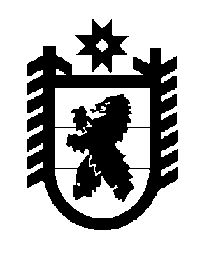 Российская Федерация Республика Карелия    ПРАВИТЕЛЬСТВО РЕСПУБЛИКИ КАРЕЛИЯПОСТАНОВЛЕНИЕ                                     от  15 февраля 2017 года № 62-Пг. Петрозаводск О распределении на 2017 год субсидий местным бюджетам на реализацию мероприятий государственной программы Республики Карелия «Обеспечение доступным и комфортным жильем и жилищно-коммунальными услугами» на 2014 – 2020 годы	В соответствии со статьей 9 Закона Республики Карелия                                от 21 декабря 2016 года № 2083-ЗРК «О бюджете Республики Карелия                   на 2017 год и на плановый период 2018 и 2019 годов» Правительство Республики Карелия п о с т а н о в л я е т: 	Установить распределение на 2017 год субсидий местным бюджетам на реализацию мероприятий государственной программы Республики Карелия «Обеспечение доступным и комфортным жильем и жилищно-коммунальными услугами» на 2014 – 2020 годы согласно приложению                  в целях:	строительства и реконструкции объектов муниципальной собственности;	реализации мероприятий по улучшению качества водоснабжения.ГлаваРеспублики Карелия                                                                 А.П. ХудилайненРаспределениена 2017 год субсидий местным бюджетамна реализацию мероприятий государственной программы Республики Карелия «Обеспечение доступным и комфортным жильем и жилищно-коммунальными услугами» на 2014 – 2020 годы(тыс. рублей)____________Приложение к постановлению Правительства Республики Карелия от  15 февраля 2017 года № 62-П№ п/пМуниципальное образованиеСумма1.Медвежьегорский муниципальный район, в том числе30 000,0Медвежьегорское городское поселение30 000,02.Кемский муниципальный район4 885,0Итого34 885,0